ПРОЕКТ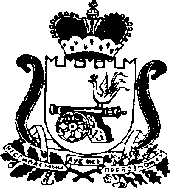 АДМИНИСТРАЦИЯ ЛОИНСКОГО СЕЛЬСКОГО ПОСЕЛЕНИЯСМОЛЕНСКОГО РАЙОНА СМОЛЕНСКОЙ ОБЛАСТИП О С Т А Н О В Л Е Н И Еот  2019 года                                                      № «Об утверждении Программы противодействия коррупции в Администрации  Лоинскогосельского поселения Смоленского района   Смоленской  области на 2019-2021 годы»      В целях реализации  Указа Президента РФ от 14.02.2014 № 80 "О некоторых вопросах организации деятельности по противодействию коррупции", руководствуясь Федеральным законом от 25.12.2008 г. (ред. 28.12.2013г.) № 273-ФЗ «О противодействии коррупции»,  в целях проведения эффективной политики по предупреждению коррупции в Администрации Лоинского сельского  поселения Смоленского района Смоленской области, Администрация Лоинского сельского  поселения Смоленского района Смоленской области  ПОСТАНОВЛЯЕТ:       1. Утвердить Программу противодействия коррупции в  Администрации Лоинского сельского  поселения Смоленского района Смоленской области   на 2019-2021 годы .       2. Разместить настоящее постановление на официальном сайте Администрации Лоинского сельского поселения в сети Интернет.     3.    Контроль за исполнение данного постановления оставляю за собой. Глава муниципального образованияЛоинского сельского поселенияСмоленского района Смоленской области                              Н.С. ЛапеченковПРОГРАММАПротиводействия коррупции в Администрации Лоинского  сельского  поселения Смоленского района Смоленской области   на 2019—2021 годы Паспорт программыСодержание  проблемы и обоснование необходимости ее решения программными методами Согласно положениям Концепции  административной реформы в Российской Федерации необходимым условием для достижения заявленных целей реформы является минимизация коррупции в органах исполнительной власти. Коррупция стала серьезной проблемой, препятствующей повышению эффективности муниципального управления.                                                                          Коррупция – сложное и комплексное общественное явление и поэтому требует формирования специфических принципов правового регулирования.                                    Они не сводятся только к введению санкций и их усилению. Центр тяжести должен быть перенесён на комплексный подход и сочетание различных средств юридических, экономических, организационных, воспитательных и других. Их закрепление в  федеральном законодательстве и использование в процессе реализации Закона Смоленской области от 28 мая 2009 года № 34-з  «О противодействии коррупции в Смоленской области», несомненно, должно дать положительный результат.	Настоящая Программа является важной составной частью антикоррупционной политики в Администрации Лоинского  сельского  поселения Смоленского района Смоленской области и обеспечивает согласованное проведение мероприятий, направленных на предупреждение коррупции. Важным элементом  Программы является проверка правовых актов и проектов правовых актов на коррупциогенность. Цели такой проверки аналогичны целям  антикоррупционной экспертизы, определённым в Порядке проведения антикоррупционной экспертизы муниципальных нормативных правовых актов и проектов муниципальных нормативных правовых актов Администрации Лоинского  сельского  поселения Смоленского района Смоленской области, утвержденным постановлением Администрации Лоинского сельского  поселения Смоленского района Смоленской области  от 03.12.2012 года № 34  «Об утверждении Порядка проведения антикоррупционной экспертизы муниципальных нормативных правовых актов о проектов муниципальных нормативных правовых актов». Реализация настоящей Программы даёт возможность разработать и внедрить систему мониторинга антикоррупционных мероприятий, позволяющую определить их приоритетные направления, оценивать их эффективность и своевременно корректировать проведение антикоррупционной политики. Первоочередные меры по противодействию коррупции в Администрации Лоинского сельского  поселения Смоленского района Смоленской области включают:выявление, предупреждение и организация пресечения возможных фактов коррупции, незаконного участия в коммерческой деятельности, других должностных преступлений;мониторинг причин коррупции, анализ факторов, способствующих коррупции, выявление механизма коррупционных сделок;внедрение антикоррупционных механизмов в рамках реализации кадровой политики;проведение анализа нормативных правовых актов и их проектов на коррупциогенность.  2. Основные цели и задачи ПрограммыГлавные цели Программы - проведение эффективной политики по предупреждению коррупции на уровне местного самоуправления; снижение уровня коррупции, ее проявлений во всех сферах жизнедеятельности общества; укрепление доверия жителей сельского  поселения  к  Администрации Лоинского  сельского  поселения Смоленского района Смоленской области; активное привлечение общественных организаций и средств массовой информации к деятельности по противодействию коррупции, обеспечению открытости и доступности информации о деятельности органов местного самоуправления.Для достижения поставленных целей необходимо решить следующие основные задачи:реализовать меры кадровой политики в исполнительно-распорядительном органе муниципального образования в целях устранения условий, порождающих коррупцию;повысить профессиональный уровень муниципальных служащих;способствовать достижению максимальной прозрачности деятельности исполнительно-распорядительного органа муниципального образования;обеспечить принятие решительных мер по противодействию «теневой экономике»;повысить роль средств массовой информации, общественных объединений в пропаганде и реализации антикоррупционной политики;обеспечить участие широких слоев населения в реализации антикоррупционной политики;проводить постоянное информирование общества о ходе реализации антикоррупционной политики;формировать в обществе нетерпимое отношение к проявлениям коррупции, разъяснять положения действующего законодательства по борьбе с коррупцией;3. Система программных мероприятийПрограмма основывается на реализации мероприятий по следующим основным направлениям.3.1. Реализация организационно-правовых мер по противодействию коррупцииОсновные мероприятия по данному направлению должны создать условия и обеспечить деятельность  по реализации организационно-правовых мер по противодействию коррупции.К данным мероприятиям относятся:- информирование населения сельского  поселения о целях, задачах и мероприятиях Программы, в том числе с использованием средств массовой информации;- анализ обращений граждан на предмет наличия в них информации о фактах коррупции со стороны муниципальных служащих Администрации Лоинского  сельского  поселения Смоленского района Смоленской области 3.2.	 Проведение антикоррупционной экспертизы нормативных правовых актов Администрации Лоинского сельского  поселения Смоленского района Смоленской области. Антикоррупционная экспертиза нормативных правовых актов и их проектов проводится в целях выявления в них положений, способствующих созданию условий для проявления коррупции.Антикоррупционная экспертиза проводится в отношении нормативных правовых актов Администрации Лоинского сельского  поселения Смоленского района Смоленской области, затрагивающих права, свободы и обязанности человека и гражданина.Антикоррупционная экспертиза нормативных правовых актов Администрации Лоинского  сельского  поселения Смоленского района Смоленской области осуществляется  уполномоченным должностным лицом Администрации Лоинского сельского поселения Смоленского района Смоленской области. 3.3.	Разработка  и введения механизмов противодействия коррупции в Администрации Лоинского сельского  поселения Смоленского района Смоленской области в рамках реализуемой кадровой политики.Противодействие коррупции в данном направлении включает:1) 	формирование перечня должностей, в наибольшей степени подверженных риску коррупции (коррупциогенных должностей), а также примерного перечня коррупционных действий и проявлений в деятельности должностных лиц Администрации Лоинского сельского  поселения Смоленского района Смоленской области.В частности, перечни коррупциогенных должностей, которые включают в себя должности муниципальной службы, замещение которых связано с: непосредственным предоставлением услуг заявителям, а также иными непосредственными контактами с гражданами и организациями; осуществлением контрольных и надзорных мероприятий; подготовкой и принятием решений о распределении бюджетных средств, а также распределением ограниченного ресурса; подготовкой и принятием решений, связанных с осуществлением закупок для муниципальных нужд; подготовкой и принятием решений, связанных с назначениями на коррупциогенные должности;2) работа  комиссии по урегулированию конфликта интересов; 3.4. Разработка механизмов, способствующих совершенствованию организации деятельности Администрации Лоинского  сельского  поселения Смоленского района Смоленской области в сфере противодействия коррупции.Для эффективной реализации антикоррупционных мероприятий Администрации Лоинского  сельского  поселения Смоленского района Смоленской области необходимо создать условия для разработки и введения механизмов противодействия коррупции. К данным мероприятиям относятся:-	закрепление полномочий по противодействию коррупции за конкретным должностным лицом;обеспечение доступа граждан к официальной информации о деятельности Администрации Лоинского  сельского  поселения Смоленского района Смоленской области посредством  поддержки Интернет;проведение антикоррупционной экспертизы нормативных правовых актов Администрации Лоинского сельского  поселения Смоленского района Смоленской области 3.5 Обеспечение информационной открытости деятельности Администрации Лоинского сельского  поселения Смоленского района Смоленской области Реализация мероприятий по данному направлению должна создать условия и обеспечить информационную открытость деятельности Администрации Лоинского сельского  поселения Смоленского района Смоленской области В частности, необходимо обеспечить:публикацию в сети Интернет утвержденных текстов административных регламентов предоставления муниципальных услуг, регулярное обновление данной информации;3.6.	Мониторинг коррупционных рисков.В целях измерения показателей достижения целевых результатов Программы в Администрации Лоинского сельского  поселения Смоленского района Смоленской области должен осуществляться мониторинг. Мониторинг должен включать в себя следующие мероприятия:анализ жалоб граждан на предмет выявления фактов коррупции и коррупционно опасных факторов в деятельности Администрации Лоинского сельского  поселения Смоленского района Смоленской области; подготовка предложений по изменению административных процедур в целях снижения рисков возникновения коррупции;3.7.	 Совершенствование деятельности Администрации Лоинского сельского  поселения Смоленского района Смоленской области по размещению муниципального заказа. Размещение заказов на поставки товаров, выполнение работ, оказание услуг для муниципальных нужд являются сферой с повышенными рисками возникновения и развития коррупции.В целях реализации данного направления на местном уровне должна быть организована работа по оптимизации процедур закупок для муниципальных нужд. В частности, необходимо обеспечить:-	проведение анализа эффективности закупок для муниципальных нужд путем сопоставления среднерыночных цен на закупаемую продукцию (выполнение работ, оказание услуг) на момент заключения контракта и цены контракта;проведение анализа исполнения муниципальных контрактов на предмет выявления и снижения доли расходов, неэффективных для бюджета Администрации Лоинского сельского  поселения Смоленского района Смоленской области;организацию обучения муниципальных служащих в сфере размещения заказов на поставки товаров, выполнение работ, оказание услуг для муниципальных нужд.3.8.	Снижение потерь от использования полномочий в области распоряжения муниципальным имуществом и земельными участками.Основными коррупционными сферами в области муниципальным имуществом и земельными участками могут являться следующие предметы ведения:владение, пользование и распоряжение муниципальным имуществом и земельными участками;распоряжение земельными участками, находящимися в муниципальной собственности, и земельными участками, государственная собственность на которые не разграничена;содержание и использование муниципального жилищного фонда и нежилых помещений,регулирование планировки и застройки территорий  сельского поселения;контроль за использованием земель на территории сельского  поселения,  сохранение памятников истории и культуры, находящихся в муниципальной собственности.Для снижения коррупционных рисков при распоряжении муниципальным имуществом и земельными участками необходимо обеспечить:                                                          	-организацию и утверждение порядка информирования граждан и предпринимателей через средства массовой информации и (или) Интернет:о возможностях заключения договоров аренды муниципального недвижимого имущества, свободных помещениях, земельных участках;о порядке и результатах приватизации муниципального имущества;4. Описание ожидаемых результатов реализации ПрограммыВ результате реализации Программы ожидается:ограничение условий, благоприятствующих проникновению недобросовестных муниципальных служащих и лиц, замещающих муниципальные должности  в Администрации Лоинского  сельского  поселения Смоленского района Смоленской области и их влиянию на принятие решений;создание условий для обеспечения большей структурированности, прозрачности и подконтрольности Администрации Лоинского  сельского  поселения Смоленского района Смоленской области, в частности, обеспечится информационная открытость и доступность процесса принятия решений органами муниципальной власти, использование им бюджетных средств, в том числе через доступ к финансовым документам Администрации Лоинского  сельского  поселения Смоленского района Смоленской области со стороны организаций и средств массовой информации; будут введены механизмы общественного влияния на деятельность местного самоуправления (независимая экспертиза общественно значимых проектов решений, информирование, обратная связь и др.); принятие меры, обеспечивающих прозрачность закупок за счет средств местного бюджета и их конкурсный характер; будет создана система мер ответственности в отношении должностных лиц за нарушения при использовании бюджетных средств, в том числе персональная ответственность должностных лиц в сфере распоряжения средствами и имуществом;укрепится доверие граждан к деятельности Администрации Лоинского сельского  поселения Смоленского района Смоленской области совершенствование нормативной правовой базы по созданию системы противодействия коррупции в Администрации Лоинского  сельского  поселения Смоленского района Смоленской области;5. Сроки и этапы реализации ПрограммыСрок реализации Программы: 2019-2021 годы.6. Объемы и источники финансированияРеализация мероприятий Программы не требует финансовых затрат. В случае принятия решения о финансировании отдельных мероприятий возможно выделение средств из бюджета Администрации Лоинского  сельского  поселения Смоленского района Смоленской области 7. Система управления, механизмы реализации и контроль  за реализацией ПрограммыОтветственность за своевременное и качественное выполнение мероприятий Программы несут уполномоченные должностные лица Администрации Лоинского сельского  поселения Смоленского района Смоленской области 8. Оценка эффективности реализации ПрограммыК числу ожидаемых показателей эффективности и результативности Программы по группе социально значимых результатов относятся следующие показатели:- создание эффективной системы противодействия коррупции;- снижение социальной напряженности в обществе, обусловленной проявлениями коррупции;Оценка эффективности реализации Программы производится ее разработчиком, по завершении срока реализации Программы и за период с 2019 по 2021год включительно.9 Перечень мероприятий программыУТВЕРЖДЕНАпостановлением Администрации Лоинского сельского поселения                                                                                             Смоленского  района  Смоленской  области   от       №   Наименование ПрограммыПрограмма «Противодействия коррупции в Администрации Лоинского сельского  поселения Смоленского района Смоленской области   Правовые основания для разработки ПрограммыФедеральный   закон   от   25.12.2008   № 273-ФЗ    "О
противодействии коррупции";                           
Указ Президента РФ от 11.04.2014 N 226 "О Национальном плане противодействия коррупции на 2014 - 2015 годы"
Национальный план противодействия коррупции на 2014 - 2015 годыОбластной    закон    от    28.05.2009    № 34-з    "О
противодействии коррупции в Смоленской области";      
Распоряжение  Администрации  Смоленской   области   от
19.09.2008 N 1188-р/адм "О  мерах  по  противодействию
коррупции"Заказчик  ПрограммыАдминистрация Лоинского  сельского  поселения Смоленского района Смоленской области Исполнители ПрограммыАдминистрация Лоинского  сельского  поселения Смоленского района Смоленской области   Основные цели и задачи Программы цели  Программы  -  снижение  уровня   коррупции   при
исполнении Администрацией Лоинского сельского  поселения Смоленского  района Смоленской области   муниципальных функций и  предоставлении ими муниципальных услуг;
- устранение  причин  и  условий, порождающих коррупционные
правонарушения.             
Задачи Программы - реализация    организационно-правовых   мер по   
противодействию коррупции;                            
- проведение антикоррупционной экспертизы  нормативных
правовых актов и их проектов;                         
- разработка и внедрение антикоррупционных  механизмов
в рамках  кадровой  политики,  реализуемой Администрацией Лоинского  сельского  поселения Смоленского района Смоленской области;             
- разработка      механизмов,      способствующих совершенствованию  организации  деятельности Администрации Лоинского  сельского  поселения Смоленского района Смоленской области  в   сфере
противодействия коррупции;                            
-  реализация  мер   по   противодействию   коррупции, направленных   на   поддержку   малого   и    среднего предпринимательства;                                  
- формирование у муниципальных  служащих Администрации Лоинского сельского  поселения Смоленского района Смоленской области, граждан  нетерпимого  отношения  к коррупционным проявлениям;                            
-   повышение   информационной   открытости  Администрации Лоинского  сельского  поселения Смоленского района Смоленской области Сроки реализации Программы2019-2021 годыОжидаемые результаты реализации Программы- снижение уровня коррупции на территории Лоинского сельского  поселения Смоленского района Смоленской области;                                               - повышение эффективности борьбы с коррупционными правонарушениями;                                                                                                                   - повышение эффективности управления на муниципальном уровне и уровня социально-экономического развития, в том числе укрепление доверия граждан к Администрации Лоинского  сельского  поселения Смоленского района Смоленской области;                                             - укрепление бюджетной сферы;Источники финансирования ПрограммыРеализация мероприятий Программы не требует финансовых затратОрганы, осуществляющие контроль за ходом реализации ПрограммыСовет депутатов Лоинского  сельского  поселения Смоленского района Смоленской областиНомер Наименование пункта плана (программы) по противодействию коррупцииСрок исполнения мероприятия Организационно-правовые меры по реализации антикоррупционной  программы1.1Информирование населения Лоинского  сельского  поселения Смоленского района Смоленской области о целях, задачах и мероприятиях Программы, в том числе с использованием средств массовой информациивесь период    2019-2021гг.1.2Анализ обращение граждан на предмет наличия в них информации о фактах коррупции со стороны муниципальных служащих Администрация Лоинского сельского  поселения Смоленского района Смоленской областипостоянно1.3 Проведение антикоррупционной экспертизы:а) проектов правовых актов муниципального образования б) действующих муниципальных нормативных правовых актовпостоянно1.4 Проведение проверок достоверности полноты соответствующих сведений, представляемых  гражданами, претендующими на замещение вакантных должностей муниципальной службы в Администрации Лоинского сельского  поселения Смоленского района Смоленской области постоянноII. Совершенствование деятельности  органов исполнительной власти по размещению муниципального заказа2.1Совершенствование организации закупок с целью противодействие коррупции при размещении муниципальных заказов:- увеличение количества открытых аукционов в электронной форме в общем объеме проведенных процедур по размещению заказов на поставки товаров, выполнение работ, оказание услуг для муниципальных нужд.ежегодно2.2Проведение мониторинга отклонения цен контрактов, заключенных по итогам размещения заказов на поставки товаров, выполнение работ, оказание услуг для муниципальных нужд, от среднерыночного уровняежегодно2.3 Проведение анализа исполнения муниципальных контрактов на предмет выявления и снижения доли расходов, неэффективных для бюджета муниципального образования.ежегодноIII. Противодействие коррупции Администрация Лоинского сельского  поселения   Смоленского района Смоленской области3.1Осуществление проверок соблюдения муниципальными служащими ограничений, установленных законодательством о муниципальной службе, правильности и полноты представленных сведений о доходах, об имуществе и обязательствах имущественного характера.ежегодноIV.  Внедрение антикоррупционных механизмов в реализации кадровой политики4.1 Принятие мер по соблюдению муниципальными служащими общих принципов служебного поведения:а) осуществление контроля за неукоснительным соблюдением муниципальными служащими ограничений, установленных законодательством о муниципальной службе.постоянно4.2Осуществления контроля за соответствием квалификационных требований при замещении должностей муниципальной службыпостоянно4.3Осуществление контроля за преставлением соответствующих сведений гражданами, претендующими на замещение вакантных должностей муниципальной службы в Администрации Лоинского сельского  поселения Смоленского района Смоленской областипостоянноV. Формирование механизмов общественного антикоррупционного контроля5.1Отчеты Главы  Администрации  Лоинского  сельского  поселения Смоленского района Смоленской области перед населением о результатах антикоррупционной деятельности.постоянно